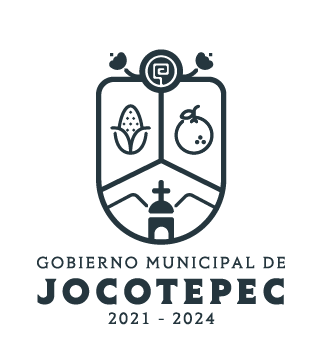 ¿Cuáles fueron las acciones proyectadas (obras, proyectos o programas) o Planeadas para este trimestre?Inspección permanente a comercios de giros restringidos.Levantar censo general de morosos y comerciantes de feriaReordenamiento del comercio informal.Resultados Trimestrales (Describir cuáles fueron los programas, proyectos, actividades y/o obras que se realizaron en este trimestre). Inspección permanente a comercios de giros restringidos.Levantar censo general de morosos y comerciantes de feriaReordenamiento del comercio informalMontos (si los hubiera) del desarrollo de dichas actividades. ¿Se ajustó a lo presupuestado? No aplicaEn que beneficia a la población o un grupo en específico lo desarrollado en este trimestre. Comerciantes de feria fueron integrados al padrón de ferias con datos que incluyen nombre, metros, antecedentes, y cantidades recaudadas.¿A qué programa de su POA pertenecen las acciones realizadas y a que Ejes del Plan Municipal de Desarrollo 2018-2024 se alinean?Ejes: Administración, eficiente y eficazActualizar censo general de morosos y comerciantes de feria.Inspección y vigilancia de comercio informal.Seguimiento y actualización empresas cargas y descargas.De manera puntual basándose en la pregunta 2 (Resultados Trimestrales) y en su POA, llene la siguiente tabla, según el trabajo realizado este trimestre.NºPROGRAMA O ACTIVIDAD POA 2023ACTIVIDAD NO CONTEMPLADA (Llenar esta columna solo en caso de existir alguna estrategia no prevista)Nº LINEAS DE ACCIÓN O ACTIVIDADES PROYECTADASNº LINEAS DE ACCIÓN O ACTIVIDADES REALIZADASRESULTADO(Actvs. realizadas/Actvs. Proyectadas*100)1Actualizar censo general de morosos y comerciantes de feria.54  80%2Inspección y vigilancia de comercio informal33100%3Seguimiento y actualización empresas cargas y descargas.33100%TOTAL93 %